 ДОГОВОР № ____/2020на поставку г. Екатеринбург                                                                                                                          ___ «________» 20___ гОбщество с ограниченной ответственностью «ЛИГА»,  именуемое в дальнейшем «Поставщик», в лице директора Лежнина Алексея Владимировича,  действующего на основании Устава, с одной стороны, и ___________________________, именуемый в дальнейшем «Покупатель»,  в лице  ______________________,  действующего на основании ______________ (Устава, доверенности) с другой стороны, далее совместно именуемые Стороны, заключили настоящий договор (далее - Договор) о нижеследующем:1. Предмет договора.1.1. По настоящему договору Поставщик обязуется изготовить и передать в собственность Покупателя  ________________________(далее - Изделие) согласно Спецификации, которая является Приложением № 1 к настоящему Договору (далее – Спецификация), выполнить дополнительные работы, если они установлены в Спецификации, а Покупатель обязуется принять Изделие и работы и уплатить за них цену, предусмотренную в Договоре.1.2. Согласованные Сторонами характеристики каждого Изделия (размеры, форма, конструкция, количество, комплектация, внешний вид и иное), дополнительные работы и их стоимость согласовываются и фиксируются Сторонами в Спецификации.1.3. Поставщик имеет право на свое усмотрение без предварительного согласования с Покупателем привлекать третьих лиц для доставки Изделия, если она предусмотрена Договором.2. Порядок согласования цены договора2.1. Цена договора определяется Поставщиком настоящим Договором и фиксируется в Спецификации. Изменение цены договора возможно по соглашению Сторон путем подписания Сторонами дополнительного соглашения к Договору.2.2. Цена Договора составляет: ________ (_____________) рублей ___ коп. НДС не предусмотрен в связи с применением упрощенной системы налогообложения.3. Права и обязанности сторон.3.1. Поставщик обязуется произвести отгрузку Изделия на условиях, установленных в Спецификации в течение__________________ дней с даты поступления на счет Поставщика 100% оплаты согласно п. п.4.1.1, 4.1.2. настоящего Договора.3.2. Поставщик обязуется проверить, что Изделие будет затарено (упаковано) надлежащим образом, тара обеспечит сохранность Изделия до момента его передачи Покупателю (при условии оплаты упаковки).3.3. Покупатель обязуется оплатить Поставщику цену Договора  в размерах и в сроки, указанные в настоящем договоре.3.4. Покупатель обязуется осуществить приемку изделия в соответствии с главой 6 настоящего Договора. 3.5. При отгрузке Изделия транспортной компании Поставщик направляет скан-копию отгрузочных документов транспортной компании Покупателю для отслеживания доставки по реквизитам квитанции.4. Оплата и порядок расчетов4.1. Покупатель обязуется оплатить цену Договора в следующем порядке:Предоплата (аванс) в размере 80 % от цены Договора, согласованной в Спецификации, осуществляется в течение 5 (Пять) рабочих дней с даты заключения настоящего Договора и получения Покупателем счета.Оплата остальных 20 % от цены Договора, производится по факту изготовления Изделия в течение 3 (Трех) рабочих дней с даты направления на электронный адрес Покупателя, указанный в реквизитах Договора, уведомления об окончании изготовления Изделия.Расчеты по настоящему договору производятся в безналичном порядке путем перечисления Покупателем денежных средств на расчетный счет Поставщика. Оплата считается произведенной Покупателем с даты поступления денежных средств на расчетный счет Поставщика.Все расчеты по договору производятся в российских рублях.5. Срок изготовления и отгрузки изделия5.1. Изготовление изделия Поставщиком начинается с даты поступления на расчетный счет Поставщика суммы предоплаты (аванса) в размере, указанном в п.4.1.1 настоящего Договора.5.2. Срок отгрузки изделия Покупателю установлен в Спецификации. Отгрузка осуществляется только после полной оплаты Цены договора, указанной в п. 2.2. Договора.5.3. Срок отгрузки Изделия может быть увеличен, если Покупатель вносит изменения в техническое задание или в ходе выполнения работ возникает необходимость дополнительных согласований документации или образцов продукции с Покупателем. Изменение срока отгрузки Изделия оформляется Дополнительным соглашением к настоящему Договору.Порядок приемки изделия и гарантийное обслуживание6.1. При доставке Изделий транспортной компанией приемка Изделий по количеству и качеству осуществляется в срок не более 5 (Пять) рабочих дней после его доставки Покупателю. 6.2. Приемка по количеству мест производится в момент доставки Изделий транспортной компанией. Покупатель обязан при приемке Изделия сверить количество мест, осмотреть упаковку Изделий на наличие явных недостатков и принять Изделия по документам транспортной компании. При обнаружении недостачи мест этот факт фиксируется в документах транспортной компании. При обнаружении недостатков упаковки Покупатель обязан провести фото и видеосъемку упаковки, немедленно уведомить об этом Поставщика и описать недостатки упаковки в документах транспортной компании. Покупатель, обнаруживший в ходе вскрытия упаковки механические повреждения Изделий, вызванные повреждением упаковки в результате нарушения правил транспортировки, вправе ссылаться на них только в том случае, если в документах транспортной компании были оговорены недостатки упаковки, факт повреждений удостоверен фото и видеосъемкой приемки упакованного Изделия от транспортной компании.6.3. При приемке по количеству Изделий и качеству после распаковки и подключения Изделий Покупатель проводит фото и видеосъемку вскрытия упаковки, наличия требуемого количества Изделий, наличия/отсутствия внешних повреждений, подключения и проверки работоспособности Изделий, проверяет наличие сопровождающих документов. По результатам приемки Покупатель подписывает товарную накладную с замечаниями или без и в день вскрытия упаковки и приемки Изделий (в срок не более  5 (Пять) рабочих дней после его доставки Покупателю) направляет подписанную товарную накладную в скан-копии на электронный адрес Поставщика, указанный в Договоре. В случае наличия замечаний/претензий вместе с товарной накладной направляется фотоотчет и видеосъемка процесса приемки.В случае не поступления в адрес Поставщика в течение срока приемки Изделий товарной накладной с замечаниями или без, Изделия считаются полученными в день его выдачи транспортной компанией без замечаний. Датой приемки Покупателем Изделий будет считаться дата передачи Изделий по документам транспортной компании.6.4. Покупатель обязан:- обеспечить свое присутствие или присутствие своего представителя при доставке Изделий транспортной компанией;- в течение 7 (семь) рабочих дней с даты доставки Изделий направить курьером/почтовым отправлением в адрес Поставщика подписанный Покупателем 1 экземпляр оригинала товарной накладной (с замечаниями или без).6.5. Некачественные Изделия подлежат ремонту, а в случае невозможности проведения ремонта – замене на качественное Изделие.6.6. Ремонт производится Поставщиком (его уполномоченными представителями) в срок не более
20 (двадцать) рабочих дней со дня получения на электронный адрес Поставщика, указанный в Договоре, товаросопроводительных документов с замечаниями и фотоотчетом/видеосъемкой, согласно п. 6.3. Договора.6.7. Некачественные Изделия подлежат замене на качественные Изделия. Замена производится в течение
20 (двадцать) рабочих дней со дня установления факта невозможности проведения ремонта Изделия.6.8. После приемки Изделий и подписания Товарной накладной Покупатель может обратиться к Поставщику с претензией только на наличие недостатков, которые не могли быть установлены при обычном способе приемки (скрытые недостатки). Покупатель обязан письменно известить Поставщика об их обнаружении не позднее гарантийного срока, установленного на Изделие.6.9. Покупатель направляет на электронную почту Поставщика претензию с приложением фото и видеосъемки некачественного товара и процесса его работы с целью подтверждения наличия недостатков. 6.10. Поставщик рассматривает претензию и направляет в адрес Покупателя ответ на претензию в срок не более 10 (десять) дней с даты поступления претензии.6.11. Если по результатам рассмотрения претензии будет установлена обоснованность требований Покупателя, Поставщик производит гарантийный ремонт Изделия в срок не более 20 (двадцать) рабочих дней с даты рассмотрения претензии. Гарантийный ремонт проводится уполномоченными представителями Поставщика.6.12. Если по результатам рассмотрения претензии будет установлена необходимость проверки качества Изделия, Поставщик направляет Покупателю уведомление о необходимости доставки некачественного Изделия в место нахождения Поставщика. 6.13. Если по факту проверки качества Изделия будет установлена обоснованность требований Покупателя, срок гарантийного ремонта составляет не более 20 (двадцать) рабочих дней с даты поступления некачественного Изделия в адрес Поставщика. 6.14. В случае невозможности проведения ремонта некачественное Изделие подлежит замене на качественное в срок не более 30 (тридцать) рабочих дней с даты поступления некачественного Изделия в адрес Поставщика. 6.15. При обоснованности требований Покупателя о ремонте/замене Изделий Поставщик компенсирует расходы Покупателя на транспортировку некачественного Изделия.6.16. При рассмотрении претензий Поставщиком учитывается соблюдение Покупателем условий предоставления гарантии, указанных в технических документах на Изделие.7. Ответственность сторон и разрешение споров7.1. Сторона, не исполнившая или ненадлежащим образом исполнившая обязательства по настоящему Договору, несет ответственность в соответствии с действующим законодательством РФ и настоящим Договором.7.2. В случае отказа Покупателя от приемки Изделия или от исполнения Договора после его подписания, Покупатель несет ответственность перед Поставщиком в размере документально подтвержденных затрат Поставщика, осуществленных Поставщиком на момент отказа Покупателя. 7.3. В случае несоблюдения Покупателем сроков оплаты по Договору, Поставщик имеет право задержать отгрузку Изделия или увеличить срок оказания дополнительных услуг соразмерно просрочке.7.4. В случае несоблюдения Покупателем сроков оплаты по договору, Поставщик имеет право требовать уплаты неустойки в размере 0,01% от не уплаченной в срок суммы за каждый день просрочки исполнения обязательства по договору.7.5. В случае нарушения Поставщиком сроков передачи изделия, Покупатель имеет право требовать уплаты неустойки в размере 0,01% за каждый день просрочки от цены не поставленного Изделия, установленной в Спецификации.7.6. В случае нарушения Поставщиком сроков оказания дополнительных услуг, Покупатель имеет право требовать уплаты неустойки в размере 0,01% за каждый день просрочки от цены дополнительных услуг, установленной в Спецификации.8. Форс-мажор8.1. Если какая-либо из сторон не в состоянии выполнить полностью или частично свои обязательства по настоящему Договору из-за пожара, стихийных бедствий, войны, военных операций любого характера, блокады, запрещения экспорта или импорта (эмбарго), эпидемий, вступления в силу ограничивающих деятельность Сторон нормативно-правовых актов, решений государственных таможенных органов, срок исполнения таких обязательств будет продлен на срок, равный тому, в течение которого будут действовать эти обстоятельства. Если такие обстоятельства будут продолжаться более шести месяцев, то каждая из сторон будет иметь право отказаться от выполнения Договора в отношении не поставленного на данный момент Изделия. Сторона, для которой стало невозможным выполнять обязательства по настоящему Договору, должна немедленно известить другую сторону о начале и прекращении действия обстоятельств, препятствующих выполнению ее обязательств.9. Дополнительные условия и заключительные положения9.1. Настоящий Договор вступает в силу со дня его подписания сторонами и действует до полного исполнения Сторонами обязательств по Договору. 9.2. Договор и дополнительные соглашения к нему могут быть заключены путем обмена Сторонами его подписанными скан-копиями по электронной почте в формате jpeg или pdf. Направленные таким образом документы считаются подписанными простой электронной подписью и признаются сторонами равнозначными бумажным, подписанным собственноручной подписью сторон. В последующем Поставщик при отгрузке Изделия направляет Покупателю вместе с комплектом документов 2-ва подписанных Поставщиком подлинника договора (дополнительных соглашения). Покупатель обязан передать представителю Поставщика или направить курьером/почтой Поставщику один из экземпляров подписанного Покупателем подлинника договора (дополнительного соглашения) в течение 10 (десять) рабочих дней с даты получения Изделия (получения подлинников документов, направленных почтой). При неисполнении Покупателем обязанности, предусмотренной настоящим пунктом договор (дополнительное соглашение) считаются подписанным в дату, установленную в подписанной скан-копии договора (дополнительного соглашения), по истечении 10 (десяти) рабочих дней с даты получения Покупателем Изделия/подлинников документов согласно информации о статусе доставки на сайте транспортной компании/почтовой службы.Документы об исполнении договора (товарные накладные, акты, УПД) могут быть подписаны путем обмена Сторонами его подписанными скан-копиями по электронной почте в формате jpeg или pdf с последующим их подписанием в подлинниках.В случае полной оплаты цены договора Покупателем, договор считается автоматически подписанным.9.3.Настоящий Договор может быть расторгнут по соглашению сторон. 9.4. В случае если от имени Покупателя в какой-либо части исполнения обязательств по настоящему Договору действует доверенное лицо, то информация о нем должна содержаться в доверенности, предоставляемой Покупателем Поставщику или в самом Договоре. 9.5. Все изменения и дополнения к данному договору оформляются дополнительными соглашениями Сторон  в письменном виде. 9.6. Споры, вытекающие из договора, разрешаются посредством переговоров Сторон. Срок рассмотрения претензий составляет не более 30 дней.9.7. При невозможности урегулирования споров Сторон в переговорном порядке, споры передаются на разрешение в Арбитражный суд Свердловской области.9.8. Во всех остальных случаях, непредусмотренных Договором, стороны руководствуются действующим законодательством Российской Федерации.9.9. Настоящий Договор составлен в двух экземплярах по одному для каждой из сторон, причем все экземпляры имеют одинаковую юридическую силу.9.10. В случае нарушения Покупателем сроков оплаты, установленных Договором, Поставщик вправе направить Покупателю претензию одним из следующих способов: курьером, заказной почтой, электронной почтой по адресам (реквизитам), указанным в настоящем Договоре. Получение электронного сообщения подтверждается в тот же день путем ответа на электронное сообщение с пометкой «получено». Автоматическое уведомление программными средствами о получении электронного сообщения по электронной почте считается аналогом такого подтверждения. Датой передачи сообщения считается день отправления сообщения электронной почты. Ответственность за получение электронных сообщений лежит на Покупателе. Претензия по оплате может быть направлена в адрес Покупателя с электронного адреса: ku@pk-liga.ru.9.11. Гарантия на изделия по настоящему Договору осуществляется по гарантийному талону, который предоставляется в комплекте с пакетом документов и инструкцией. Течение гарантийного срока начинается с даты подписания Сторонами товарной накладной.9.12. Поставщик гарантирует, что на момент заключения договора Изделие в споре и под арестом не состоит, не является предметом залога и не обременен правами третьих лиц.9.13. Любая Сторона обязана в 5-ти (Пяти) дневный срок уведомить другую Сторону об изменении своих реквизитов.9.14 . Приложение №1: Спецификация.10. РЕКВИЗИТЫ И ПОДПИСИ СТОРОНПриложение №1 к Договору № ___/2020 от _____СПЕЦИФИКАЦИЯ  № 1 к  Договору поставки  № ___/2020 от __________1. Цена договора составляет: ______ (__________________) рублей __ коп. НДС не предусмотрен.2. Срок отгрузки Изделия: ____________(рабочих) дней с даты внесения 100 % оплаты согласно п.п. 4.1.1, 4.1.2. настоящего Договора.3. Доставка  Изделия до места поставки: силами Поставщика до места поставки силами Поставщика до терминала транспортной компании  силами Покупателя4. Место поставки: При доставке силами Поставщика до места поставки: г,       ул.            , д     .При доставке силами Поставщика до терминала транспортной компании :  г.     (иной населенный пункт).5.Работы по выгрузке Изделия и его занос в месте поставки: не предусмотрены/предусмотрены.            6.Техническое задание:Изделие: Модель LR ______ ___”Технические характеристики:Основные параметры: габариты:             ; вес ____ кг; энергопотребление ____ ВтЦвет:                    Мультимедийный блок: сенсорный монитор ___” на базе ИК рамки 10 касаний;  разрешение ___*___  FHD; встроенные стереодинамики; закаленное стекло ___ мм.Блок обслуживания: управление на базе Intel Сore i3 / 8GB / SSD 120Корпус: - сталь 1,2-4мм, порошковая покраска - основание с регулируемыми опорамиПанель подключения: электронный старт-ключ; разъем питания; порт Lan-кабеляОперационная система:  Windows/ Linux Программное обеспечение: ПО Liga Basic Базовая+ доступная средаИзделие поставляется в индивидуальной упаковке, с сертификатом соответствия, паспортом на оборудование с инструкцией по эксплуатации.7.Внешний вид Изделия:       		         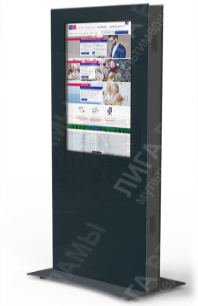 ПОСТАВЩИКПОКУПАТЕЛЬООО «ЛИГА»Место нахождения: РФ, 620028, Свердловская обл., Екатеринбург г, Фролова ул., дом № 29, оф.189Почтовый адрес: 620034, Свердловская область, г. Екатеринбург, ул. Контролеров, дом № 13ИНН/КПП 6658426960/665801001ОГРН: 1136658003866Телефон: 8-800-222-90-80,79292125812 E-мail: mr@pk-liga.ruР/с 40702810138370000065в ФИЛИАЛЕ «ЕКАТЕРИНБУРГСКИЙ» АО «АЛЬФА-БАНК»К/с 30101810100000000964БИК 046577964Директор_____________________(Лежнин А.В.)М.П. _________________________________
Место нахождения: Почтовый адрес:ИНН КПП ОГРН  Тел. E-mail:Р/сч № в БИК К/сч ____________________________( ___________)М.П.№ п/пНаименование товара, работ, услугКол-воЕдиница измеренияЦена за ед, без НДС, руб.Сумма, без НДС, руб.1____________________1шт______2Выполнение работ по___________________1усл. ед.______ИТОГО:_____ООО «Лига» Директор_____________________(Лежнин А.В.)М.П. ________________________________ _________________________( ________________)М.П.